Dokument ze zasedání<NoDocSe>B9-0098/2019</NoDocSe><Date>{17/09/2019}17.9.2019</Date><TitreType>NÁVRH USNESENÍ</TitreType><TitreSuite>předložený na základě prohlášení Rady a Komise</TitreSuite><TitreRecueil>v souladu s čl. 132 odst. 2 jednacího řádu</TitreRecueil><Titre>k 80. výročí začátku druhé světové války a významu evropské paměti pro budoucnost Evropy </Titre><DocRef>(2019/2819(RSP))</DocRef><RepeatBlock-By><Depute>Ryszard Antoni Legutko, Anna Fotyga, Tomasz Piotr Poręba, Dace Melbārde, Witold Jan Waszczykowski, Ryszard Czarnecki, Jadwiga Wiśniewska, Bogdan Rzońca, Anna Zalewska, Jacek Saryusz-Wolski, Grzegorz Tobiszowski, Joanna Kopcińska, Elżbieta Rafalska, Joachim Stanisław Brudziński, Beata Szydło, Beata Mazurek, Andżelika Anna Możdżanowska, Beata Kempa, Patryk Jaki</Depute><Commission>{ECR}za skupinu ECR</Commission></RepeatBlock-By>B9-0098/2019Usnesení Evropského parlamentu k 80. výročí začátku druhé světové války a významu evropské paměti pro budoucnost Evropy (2019/2819(RSP))Evropský parlament,–	s ohledem na rezoluci 260 (III)A Valného shromáždění OSN o genocidě ze dne 9. prosince 1948,–	s ohledem na své usnesení ze dne 12. května 2005 k šedesátému výročí konce druhé světové války v Evropě dne 8. května 1945,–	s ohledem na rezoluci č. 1481 Parlamentního shromáždění Rady Evropy ze dne 25. ledna 2006 o nutnosti mezinárodního odsouzení zločinů totalitních komunistických režimů,–	s ohledem na usnesení a prohlášení o zločinech totalitních komunistických režimů přijatá řadou vnitrostátních parlamentů,–	s ohledem na své prohlášení ze dne 23. září 2008 o vyhlášení 23. srpna Evropským dnem památky obětí stalinismu a nacismu,–	s ohledem na Pražskou deklaraci o svědomí Evropy a komunismu, která byla přijata dne 3. června 2008,–	s ohledem na své usnesení ze dne 2. dubna 2009 o svědomí Evropy a totalitě,–	s ohledem na společné prohlášení představitelů vlád členských států EU ze dne 23. srpna 2018 k připomenutí obětí komunismu,–	s ohledem na zprávu Rady ze dne 22. prosince 2010 o povědomí o zločinech spáchaných totalitními režimy v Evropě (COM(2010)0783),–	s ohledem na závěry Rady z 9. a 10. června 2011 o povědomí o zločinech spáchaných totalitními režimy v Evropě,–	s ohledem na Varšavskou deklaraci, která byla přijata u příležitosti evropského dne památky obětí totalitních režimů dne 23. srpna 2011,–	s ohledem na společné prohlášení Estonska, Lotyšska, Litvy, Polska a Rumunska u příležitosti 80 let od podpisu paktu Ribbentrop-Molotov,–	s ohledem na čl. 132 odst. 2 jednacího řádu,A.	vzhledem k tomu, že před 80 lety dne 23. srpna 1939 podepsaly Sovětský svaz a nacistické Německo smlouvu o neútočení známou jako pakt Ribbentrop-Molotov a její tajné protokoly, jimiž byly Evropa a území nezávislých států rozděleny mezi dva totalitní režimy a rozčleněny do jejich sfér zájmu, což připravilo půdu pro vypuknutí druhé světové války;B.	vzhledem k tomu, že si letos připomínáme 80. výročí začátku druhé světové války, která přinesla lidské utrpení dosud nevídaných rozměrů a odsoudila polovinu Evropy k desetiletím utrpení a okupace;C.	vzhledem k tomu, že v přímém důsledku paktu Ribbentrop-Molotov a následné německo-sovětské smlouvy o hranicích a přátelství ze dne 28. září 1939 byla Polská republika napadena nejprve Hitlerem a o dva týdny později Stalinem, což zemi zbavilo nezávislosti a stalo se nebývalou tragédii pro polský národ, a komunistický Sovětský svaz zahájil 30. listopadu 1939 agresivní válku proti Finsku a v červnu 1940 obsadil a anektoval části Rumunska, přičemž tato území nebyla nikdy navrácena, a anektoval nezávislé republiky Litva, Lotyšsko a Estonsko;D.	vzhledem k tomu, že pakt Ribbentrop-Molotov přímo porušil řadu mezinárodních norem, smluv a dohod, včetně Pařížské smlouvy (Kellogg-Briandův pakt) z roku 1928, sovětsko-polského paktu o neútočení z roku 1932, německo-polského paktu o neútočení z roku 1934, a odsoudil mezinárodní mír nastolený Versailleskou smlouvou k nezdaru; vzhledem k tomu, že důsledky tohoto paktu mezi dvěma nejbrutálnějšími diktátory moderní historie poukazují na význam historických událostí pro soudobou politiku;E.	vzhledem k tomu, že smířlivý přístup Západu k totalitním režimům znamenal, že rozhodnutí byla přijímána bez konzultací se státy střední a východní Evropy, jako tomu bylo v případě dohod z Locarna a Mnichova, které ukázaly bezmoc Západu tváří v tvář těmto režimům; vzhledem k tomu, že toto připravilo půdu pro pakt Ribbentrop-Molotov, který následně vedl k vypuknutí druhé světové války;F.	vzhledem k tomu, že nacistické Německo a Sovětský svaz spolupracovaly na politické, hospodářské i vojenské úrovni se společným cílem dobýt Evropu a rozdělit ji do sfér vlivu podle paktu Ribbentrop-Molotov;G.	vzhledem k tomu, že po porážce nacistického režimu a skončení druhé světové války mohly některé evropské země zahájit obnovu a proces usmíření, zatímco jiné evropské státy zůstaly v přímém důsledku Jaltské konference půl století pod sovětskou okupací a komunistickým diktátem a nadále byly zbaveny svobody, svrchovanosti, důstojnosti, lidských práv a sociálně-ekonomického rozvoje;H.	vzhledem k tomu, že zločiny nacistického režimu byly sice posouzeny a potrestány v norimberském procesu, ale existuje i nadále naléhavá potřeba zvyšovat povědomí a vyvozovat morální a právní důsledky zločinů komunistických diktatur; vzhledem k tomu, že zločiny nacistického Německa a Sovětského svazu páchané v nebývalém rozsahu proti milionům lidských bytostí, které mnoho lidí zotročily a odpíraly jim jejich základní a nezcizitelná práva, splňují kvalifikaci válečných zločinů a zločinů proti lidskosti;I.	vzhledem k tomu, že Evropa nesmí zapomínat na svoji vlastní historii; vzhledem k tomu, že komplexní pochopení evropské historie je zapotřebí usnadnit a že je klíčové pro zabránění vzestupu totalitních režimů;J.	vzhledem k tomu, že v některých členských státech je komunistická a nacistická ideologie zakázána zákonem;K.	vzhledem k tomu, že mezinárodní společenství se musí totalitarismu společně postavit;L.	vzhledem k tomu, že pro evropské země, které trpěly pod sovětskou okupací a komunistickým diktátem představovalo rozšíření NATO po roce 1999 a EU od roku 2004 návrat do rodiny západních demokratických států, kam patří;M.	vzhledem k tomu, že evropská historie 20. století je popisována a zobrazována ze západního úhlu pohledu, a proto je o některých historických událostech a souvisejících zkušenostech obyvatel východní Evropy nedostatečně informováno;N.	vzhledem k tomu, že nevědomost a nevědomá předpojatost v historické paměti Evropanů mohou vytvořit prostor pro krajně pravicový i krajně levicový extremismus; vzhledem k tomu, že je zapotřebí se účinněji postavit proti falšování historie;O.	vzhledem k tomu, že památka obětí totalitních režimů a uznání společného evropského dědictví zločinů páchaných komunistickými, nacistickými a dalšími diktátorskými režimy a povědomí o nich jsou zásadní pro jednotnost Evropy a jejích obyvatel a pro budování Evropy odolné vůči moderním vnějším hrozbám;P.	vzhledem k tomu, že je rovněž maximálně důležité oslavovat svědectví a neochvějný postoj mnoha lidí, kteří se útlaku postavili, jako byl rytmistr Witold Pilecki, který aktivně bojoval proti oběma totalitním režimům, dobrovolně vstoupil do nacistického vyhlazovacího tábora Auschwitz a nakonec ho popravili Sověti v roce 1948;Q.	vzhledem k tomu, že v historickém usnesení o situaci v Estonsku, Lotyšsku a Litvě přijatém dne 13. ledna 1983 v reakci na „baltskou výzvu“ 45 občanů těchto zemí Evropský parlament odsoudil skutečnost, že tyto dříve nezávislé a neutrální státy byly v roce 1940 okupovány Sovětským svazem po podpisu paktu Ribbentrop-Molotov a osvobozeny až o mnoho let později;R.	vzhledem k tomu, že před 30 lety dne 23. srpna 1989 uplynulo 50 let od uzavření paktu Ribbentrop-Molotov a že oběti totalitních režimů si tuto událost připomněly během tzv. Baltského řetězu, což byla nebývalá demonstrace dvou milionů Litevců, Lotyšů a Estonců, kteří spojili své ruce do živého řetězu od Vilniusu přes Rigu až po Tallinn;S.	vzhledem k tomu, že i přesto, že Sjezd lidových poslanců SSSR dne 24. prosince 1989 odsoudil podpis paktu Ribbentrop-Molotov a také další dohody s nacistickým Německem, v srpnu roku 2019 ruské orgány odmítly odpovědnost za tento pakt a jeho důsledky a v současné době prosazují názor, že skutečnými iniciátory druhé světové války jsou Polsko, baltské státy a Západ;T.	vzhledem k tomu, že ruská vláda aktuálně nejen, že neodsuzuje podpis paktu Ribbentrop-Molotov, ale aktivně jej obhajuje jako prostředek obrany národa před agresory, a vlastně tak přepisuje historii a obhajuje pachatele přidružených zločinů;U.	vzhledem k tomu, že běžným jevem ruské oficiální rétoriky se stalo odmítání odpovědnosti a svalování viny za násilnosti na západní státy, čímž vytváří spolehlivou propagandistickou základnu, na niž se může spoléhat při obhajobě nedodržování mezinárodního práva a pokračující agresi vůči zemím Východního partnerství;1.	zdůrazňuje, že druhá světová válka, tedy nejničivější válka v evropské historii, byla způsobena neblaze proslulou německo-sovětskou smlouvou o neútočení ze dne 23. srpna 1939, známou též jako pakt Ribbentrop-Molotov, a jejími tajnými protokoly, které umožnily, že si dva totalitní režimy, které měly společný cíl podrobení světa, mohly rozdělit Evropu na dvě oblasti vlivu;2.	připomíná, že nacistické a komunistické režimy páchaly masové vraždění, genocidu a deportace a způsobily ztráty na životech a svobodě nebývalého rozsahu, a připomíná odporný zločin holocaustu spáchaný nacistickým režimem;3.	vyjadřuje politování nad tím, že genocidy, jako byl holocaust, masivní zločiny proti lidskosti a rozsáhlé porušování lidských práv, například masivní deportace z baltských států, Polska i dalších zemí, hromadné popravy, například katyňský masakr polských důstojníků a důstojníků lotyšské armády v Litene, vznik a fungování koncentračních táborů a gulagů, uměle vyvolaný hladomor na Ukrajině, odpírání základních práv svobody projevu, slova, pohybu a mnoho dalších zločinů spáchaných za doby totalitního komunismu, nebyly ani řádně vyšetřeny, ani mezinárodně posouzeny;4.	vyjadřuje svůj hluboký respekt vůči všem obětem těchto totalitních režimů a vyzývá všechny orgány a subjekty EU, aby vyvinuly maximální úsilí k zajištění památky hrůzných totalitních zločinů proti lidskosti a systematických závažných porušování lidských práv a jejich předložení spravedlnosti, a také aby zajistily, že se takové zločiny nikdy nebudou opakovat a že bolest obětí a nespravedlnost vůči nim nikdy neupadnou v zapomnění;5.	má za to, že připomínání děsivých událostí minulosti nám dává znalosti a sílu postavit se těm, kdo by chtěli tyto ideologie oživit nebo kdo se snaží zprostit tyto ideologické skupiny jejich zločinů a viny; domnívá se, že památka obětí nás nutí prosazovat historickou spravedlnost dalším výzkumem a zvyšováním povědomí veřejnosti o totalitním odkazu na evropském kontinentu;6.	vyzývá vlády všech evropských zemí, aby poskytly morální i materiální podporu probíhajícím historickým vyšetřováním totalitních režimů, protože pouze koordinovanou činností můžeme účinněji bojovat proti dezinformačním kampaním a pokusům o manipulaci s historickými fakty;7.	co nejsilněji odsuzuje skutky agrese, zločiny proti lidskosti a masové porušování lidských práv páchané totalitními nacistickými a komunistickými režimy;8.	vyjadřuje znepokojení nad nárůstem krajně pravicových i krajně levicových hnutí v členských státech EU;9.	připomíná všem členským státům, aby si připomínaly 23. srpen jako Evropský den památky obětí stalinismu a nacismu, a to jak na úrovni EU, tak na vnitrostátní úrovni, a také aby zvyšovaly povědomí mladších generací o těchto záležitostech prostřednictvím začleňování historie a analýzy dopadů totalitních režimů do školních osnov a učebnic ve všech školách v EU;10.	dále požaduje, aby 25. květen (výročí popravy hrdiny z Auschwitzu, rytmistra Witolda Pileckého) byl stanoven mezinárodním dnem hrdinů boje proti totalitarismu jako projev respektu a úcty k těm, kdo bojem proti tyranii prokázali své hrdinství a lásku k lidstvu, což také budoucím generacím ukáže jasný příklad správného postoje tváří v tvář hrozbě totalitního zotročení;11.	vyzývá Komisi, aby účinně podporovala projekty historické paměti a památky v členských státech a činnosti Platformy evropské paměti a svědomí a aby přidělila odpovídající finanční prostředky v rámci programu „Evropa pro občany“ na podporu připomínání a památky obětí totalitarismu; zdůrazňuje, že budoucí generace by měly mít přístup k faktickým vzdělávacím materiálům, které podtrhují strašné důsledky pasivity tváří v tvář závažnému porušování mezinárodního práva a mezinárodních norem;12.	poukazuje na to, že i když se země východní a střední Evropy vrátily do evropské rodiny svobodných demokratických států díky svému vstupu do EU a NATO, nebude projekt evropského míru a integrace dokončen, dokud všechny evropské státy, které si zvolily cestu evropských reforem, jako Ukrajina, Moldavsko a Gruzie, nestanou plnohodnotnými členy EU; teprve tehdy bude Evropa úplná, svobodná, jednotná a v míru;13.	je hluboce znepokojen snahami současného vedení Ruska překrucovat historická fakta a přikrášlovat zločiny páchané sovětským totalitním režimem a považuje je za nebezpečnou složku informační války vedené proti demokratické Evropě, jejímž cílem je Evropu rozdělit; vyzývá proto Komisi, aby proti těmto snahám rozhodně zakročila;14.	poukazuje na pokračující používání symbolů sovětského režimu ve veřejném prostoru a ke komerčním účelům a připomíná, že řada evropských zemí používání nacistických i komunistických symbolů zakázala;15.	zdůrazňuje, že zločiny spáchané totalitním komunistickým režimem v SSSR nelze omlouvat nebo zmírňovat jeho podílem na porážce nacistického režimu; zdůrazňuje, že je zároveň nepřijatelné, aby Ruská federace přijímala právní předpisy trestající kohokoliv, kdo se pokusí analyzovat události druhé světové války z nového úhlu pohledu;16.	konstatuje, že existence památek a památníků na veřejných prostranstvích (parky, náměstí, ulice atd.) v některých členských státech, které oslavují sovětskou armádu, jež tyto země okupovala, vytváří podmínky pro překrucování historických faktů o příčinách, průběhu a důsledcích druhé světové války;17.	pověřuje svého předsedu, aby předal toto usnesení Radě, Komisi, vládám a parlamentům členských států, ruské Dumě a parlamentům zemí Východního partnerství.Evropský parlament2019-2024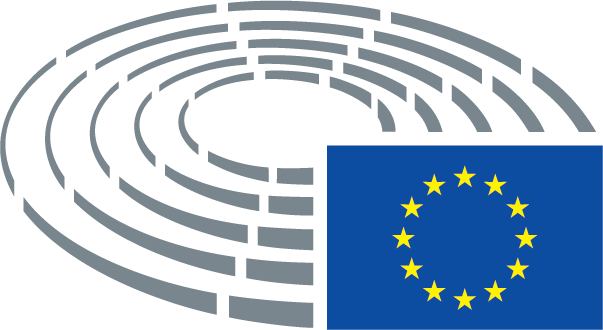 